Annex 4.23. Grouping students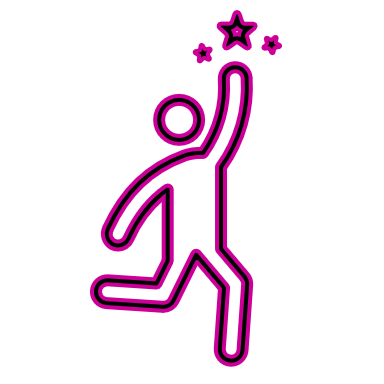 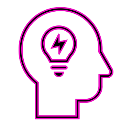 Content 
GROUPING STUDENTS YOUR PERSONAL EXPERIENCEDo you usually work in one of these grouping configurations or do you use a range of them?__________________________________________________________________________________________________________________________________________________________________________________________________________________Which one is your favourite and why?__________________________________________________________________________________________________________________________________________________________________________________________________________________Which one do you like the least and why? __________________________________________________________________________________________________________________________________________________________________________________________________________________Whole class teachingStudents sitting in rows listening to a teacher who stands in front of them.Whole class teachingStudents sitting in rows listening to a teacher who stands in front of them.Advantages Disadvantages Students on their ownStudents working in a pattern of individualized learning, e.g. doing exercises or writing a composition. Students on their ownStudents working in a pattern of individualized learning, e.g. doing exercises or writing a composition. Advantages Disadvantages Pair work Students working in pairs. Pair work Students working in pairs. Advantages Disadvantages Groupwork Students working in groups. Groupwork Students working in groups. Advantages Disadvantages Whole class teachingStudents sitting in rows listening to a teacher who stands in front of them.Whole class teachingStudents sitting in rows listening to a teacher who stands in front of them.Advantages Disadvantages 